Миколаївська міська радапостійна комісія___________________________________________________Порядок деннийзасідання постійної комісії міської ради з питаньмістобудування, архітектури і будівництва,регулювання земельних відносин та екології14.09.2020							                      11.00  каб. № 511Запрошені: Ю. Андрієнко - заступник міського голови;А.Цимбал – директор департаменту архітектури і містобудування Миколаївської міської ради – головний архітектор м. Миколаєва;С.Бондаренко - начальник управління земельних ресурсів Миколаївської міської ради;Представники юридичного департаменту Миколаївської міської ради;Депутати міської ради, представники преси, телебачення.ПОРЯДОК ДЕННИЙ:1. Організаційні питання.2. Розгляд звернень юридичних та фізичних осіб, які надані управлінням земельних ресурсів Миколаївської міської ради та управлінням містобудування та архітектури Миколаївської міської ради до постійної комісії міської ради з питань містобудування, архітектури і будівництва, регулювання земельних відносин та екології щодо оформлення правових документів на земельні ділянки.Доповідач: А.Цимбал– директор департаменту архітектури і містобудування Миколаївської міської ради– головний архітектор м. Миколаєва;  С.Бондаренко -  начальник управління земельних ресурсів Миколаївської міської ради. 3.Розгляд звернень депутатів міської та керівників фракцій до постійної комісії міської ради з питань містобудування, архітектури і будівництва, регулювання земельних відносин та екології щодо оформлення правових документів на земельні ділянки.4.Розгляд звернень юридичних та фізичних осіб до постійної комісії міської ради з питань містобудування, архітектури і будівництва, регулювання земельних відносин та екології щодо оформлення правових документів на земельні ділянки.5. Розгляд звернень відділів, управлінь виконкому, адміністрацій районів та інших установ міста щодо оформлення правових документів на земельні ділянки та інше.ПИТАННЯ ДО РОЗГЛЯДУ:     Розділ 1 1. Організаційні питання.1.1. Лист юридичного департаменту Миколаївської міської ради №1400 від 06.08.2020 (від 06.08.2020 за вих.№25779/02.06.01-04/20-2) щодо правомірності перебування депутата міської ради Жайворонка С.І. на посаді секретаря постійної комісії.РЕКОМЕНДОВАНО:ПРИСУТНІЗАПРОТИ УТРИМАЛИСЬ1.2. Лист департаменту внутрішнього фінансового контролю, нагляду та протидії корупції Миколаївської міської ради за вх. №24883/21.03-10/20-2 від 30.07.2020 щодо здійснення контролю за дотримання вимог законодавства щодо врегулювання конфлікту інтересів з метою не допущення випадків порушення вимог законодавства у сфері запобігання корупції.Примітка: відповідно до листа управління апарату Миколаївської міської ради за вх.№1404 від 07.08.2020.РЕКОМЕНДОВАНО:ПРИСУТНІЗАПРОТИ УТРИМАЛИСЬ1.3. Лист управління апарату Миколаївської міської ради за вх.№1337 від 29.07.2020 (вих.№700 від 29.07.2020) щодо надання копії постанови Миколаївського апеляційного суду від 13.07.2020 по справі №33/812/213/20.РЕКОМЕНДОВАНО:ПРИСУТНІЗАПРОТИ УТРИМАЛИСЬРозділ 22. Розгляд звернень юридичних та фізичних осіб, які надані управлінням земельних ресурсів Миколаївської міської ради та департаментом архітектури та містобудування Миколаївської міської ради до постійної комісії міської ради з питань містобудування, архітектури і будівництва, регулювання земельних відносин та екології щодо оформлення правових документів на земельні ділянки (перенесені та нові питання  додаються).Розділ 33. Розгляд звернень депутатів міської ради та керівників фракцій до постійної комісії міської ради з питань містобудування, архітектури і будівництва, регулювання земельних відносин та екології щодо оформлення правових документів на земельні ділянки. 3.1 Лист депутата Миколаївської міської ради Грозова А.А. за вх.№1317 від 24.07.2020 (від 23.07.2020 вих.№269) щодо правомірності рішення ММР №31/91 від 14.12.2017р. стосовно наданого дозволу на виготовлення проекту землеустрою  щодо відведення земельної ділянки орієнтовною площею 1360 кв.м. для передачі в оренду для обслуговування нежитлової будівлі майстерні за адресою пр. Богоявленський, буд. 36-А підприємству ТОВ «НІКСТРОЙ СЕРВІС». РЕКОМЕНДОВАНО:ПРИСУТНІЗАПРОТИ УТРИМАЛИСЬРозділ 44. Розгляд звернень юридичних та фізичних осіб до постійної комісії міської ради з питань містобудування, архітектури і будівництва, регулювання земельних відносин та екології щодо оформлення правових документів на земельні ділянки.     4.1. Лист голови правління АГК «Північний-2» за вх. № 1200 від 14.07.2020 щодо розмежування адреси земельної ділянки АГК «Північний-2» та житлового будинку по вул. Архітектора Старова, 4 «Ж».РЕКОМЕНДОВАНО:ПРИСУТНІЗАПРОТИ УТРИМАЛИСЬ       4.2. Звернення ПП Консалтингова фірма «Снейл» за вх. №1495 від 20.08.2020 про розгляд питання по затвердженню проекту землеустрою щодо відведення земельних ділянок в оренду ТОВ «САН-НИКОЛАС» для обслуговування торговельного комплексу за адресою м. Миколаїв, проспект Героїв України, 20/12, 396 кв.м.  РЕКОМЕНДОВАНО:ПРИСУТНІЗАПРОТИ УТРИМАЛИСЬВід 21.01.2020; 24.01.2020 протокол №119 питання не розглядалось.Від 13.02.2020 протокол №120 питання не розглядалось.Від 18.02.2020 протокол №121 розгляд питання перенесено.        Від 02.03.2020 протокол №122 розгляд питання перенесено, вивчає депутат ММР В. Карцев.        Від 01.06.2020 протокол №123 питання не розглядалось.4.3. Заява ФОП Денисенко В.М. за вх. №3274 від 11.12.2019 щодо розгляду питання про відмову оренди земельної ділянки по вул. Будівельників за вхідним №17-3037 від 29.10.2019, дозвільна справа №000157.РЕКОМЕНДОВАНО:ПРИСУТНІЗАПРОТИ УТРИМАЛИСЬ        Від 01.06.2020 протокол №123 питання не розглядалось.4.4. Лист ДП «ТОРЖОК» за вх. № 1499/02.-2.01-15/14/20 від 11.02.2020 щодо вимоги припинення (визнання припиненим) Договір в частині оренди земельної ділянки по вул.Мала Морська, 108 (нежитлова будівля ТЦ «КИТ» ) підприємством ДП «Торжок» з 26.01.2017.РЕКОМЕНДОВАНО:ПРИСУТНІЗАПРОТИ УТРИМАЛИСЬ      Від 01.06.2020 протокол №123 питання не розглядалось.     4.5. Лист філії «Дельта-лоцман» ДП «Адміністрації морських портів України» вх.№ 249 від 05.02.2020 (вих.№285 від 31.01.2020) щодо не розгляду клопотання  від 11.03.2019 №596 стосовно отримання дозволу на розробку проєкту землеустрою на земельну ділянку площею 0.14 га за адресою: м. Миколаїв, вул. Новобудівна, 1В.РЕКОМЕНДОВАНО:ПРИСУТНІЗАПРОТИ УТРИМАЛИСЬ4.6. Лист директора ТОВ «Уютний уголок» Луньова Є.Б. за вх. №586 від 16.03.2020 щодо надання дозволу на розробку проектно кошторисної документації для укладання договору оренди земельної ділянки площею 5265 кв.м. за адресою: М. Миколаїв, вул. Будівельників,5  РЕКОМЕНДОВАНО:ПРИСУТНІЗАПРОТИ УТРИМАЛИСЬРозділ 55. Розгляд звернень відділів, управлінь виконкому, адміністрацій районів та інших установ міста щодо оформлення правових документів на земельні ділянки та інше. 5.1. Лист управління земельних ресурсів Миколаївської міської ради (вих.№1556/11 від 11.08.2020) вх. №1453 від 13.08.2020 щодо зняття з розгляду постійної комісії питання у такі питання у зв’язку з тим, що департамент містобудування та архітектури ММР переглянув свої висновки та надав негативні:1. Про надання дозволу на розроблення проекту землеустрою щодо відведення земельної ділянки для продажу прав на земельних торгах              (№248 в додатку)1. Надати дозвіл управлінню земельних ресурсів Миколаївської міської ради на розроблення проекту землеустрою щодо відведення земельної ділянки для продажу права оренди на земельних торгах:1.1. На земельну ділянку орієнтовною площею 818 кв.м для будівництва та обслуговування будівель торгівлі по пр.Героїв України, біля АЗС Кворум в Центральному районі м.Миколаєва.Висновок управління містобудування та архітектури Миколаївської міської ради від 23.04.2019 №17-1602. 2. Про надання дозволу на розроблення проекту землеустрою щодо відведення земельної ділянки для продажу прав оренди на земельних торгах (№247 в додатку)1. Надати дозвіл управлінню земельних ресурсів Миколаївської міської ради на розроблення проекту землеустрою щодо відведення земельної ділянки для продажу права оренди на земельних торгах:1.1. На земельну ділянку орієнтовною площею 1,7 га для зберігання та продажу сільгосптехніки по Херсонському шосе, біля будинку 100-б в Інгульському районі м.Миколаєва.Висновок управління містобудування та архітектури Миколаївської міської ради від 04.07.2018 № 17-2624.3. Про надання дозволу на розроблення проекту землеустрою щодо відведення земельної ділянки для продажу прав на земельних торгах               (№251 в додатку)1. Надати дозвіл управлінню земельних ресурсів Миколаївської міської ради на розроблення проекту землеустрою щодо відведення земельної ділянки для продажу права оренди на земельних торгах:1.1. На земельну ділянку орієнтовною площею 700 кв.м для будівництва автомийки самообслуговування та магазину-кафетерію по пр.Героїв України, в районі Тернівського кільця в Центральному районі м.Миколаєва.Висновок управління містобудування та архітектури Миколаївської міської ради від 03.04.2019 № 17-995.РЕКОМЕНДОВАНО:ПРИСУТНІЗАПРОТИ УТРИМАЛИСЬ  Від 21.01.2020; 24.01.2020 протокол №119 питання не розглядалось.  Від 13.02.2020 протокол №120 питання не розглядалось.  Від 18.02.2020 протокол №121 розгляд питання перенесено.        Від 01.06.2020 протокол №123 питання не розглядалось.5.2. Лист управління земельних ресурсів Миколаївської міської ради (вих.№2345/11 від 19.12.2019) вх.№ 3359 від 19.12.2019 з пропозицією доповнити проекти рішень щодо продовження строку користування земельними ділянками для обслуговування тимчасових споруд текстом, що оприлюднено міським головою на засіданні голів фракцій в міській раді, на засіданні Постійних комісій міської ради з питань прав людини, законності, гласності, антикорупційної політики, місцевого самоврядування, депутатської діяльності та етики на засіданні Постійної комісії міської ради з питань містобудування, архітектури і будівництва, регулювання земельних відносин та екології та сформувати їх в пакети в залежності від наявності суттєвих порушень або їх відсутності .Пакет 1 - щодо продовження строку оренди земельних ділянок для обслуговування тимчасових споруд (у випадку коли немає суттєвих порушень будівельних правил та інших норм)Пакет 2 - щодо продовження строку оренди земельних ділянок для обслуговування тимчасових споруд (у випадку коли є суттєві порушення будівельних правил та інших норм)РЕКОМЕНДОВАНО 02.03.2020 протокол №122: управлінню земельних ресурсів Миколаївської міської ради на чергове засідання постійної комісії надати відповідні переліки питань до вище зазначених пакетів (рекомендацію на голосування не ставили).РЕКОМЕНДОВАНО:ПРИСУТНІЗАПРОТИ УТРИМАЛИСЬ5.3. Лист управління земельних ресурсів Миколаївської міської ради (вих.№23748/11.02-03/20 від 21.07.2020) від 27.07.2020 за вх.№ 1320 щодо розірвання в односторонньому порядку договору оренди земельної ділянки по Одеському шосе, 4-в із-зі неналежного утримання ФОП Дегодій Н.О. зупинки «Очаківська».РЕКОМЕНДОВАНО:ПРИСУТНІЗАПРОТИ УТРИМАЛИСЬ5.4. Лист управління земельних ресурсів Миколаївської міської ради (вих.№7984/11.02-03/20 від 20.03.2020) від 27.07.2020 за вх.№ 650 щодо надання інформації про розмір змін до робочої орендної плати по землям промисловості відповідно до наданих до управління земельних ресурсів Миколаївської міської ради підприємствами витягів з нормативної грошової оцінки.РЕКОМЕНДОВАНО:ПРИСУТНІЗАПРОТИ УТРИМАЛИСЬ        Від 01.06.2020 протокол №123 питання не розглядалось.         5.5. Лист управління комунального майна Миколаївської міської ради від 11.02.2020 за вх.№ 278 (від 05.02.2020 вн. №3323/10.01-07/20-2) щодо розгляду проєкту рішення міської ради «Про внесення змін до рішення міської ради від 31.05.2012 №17/16 «Про затвердження Порядку списання майна, що належить до комунальної власності територіальної громади м. Миколаєва» (s-fk-684).РЕКОМЕНДОВАНО 02.03.2020 протокол №122: на чергове засідання постійної комісії запросити начальника управління комунального майна Миколаївської міської ради М. МкртчянаРЕКОМЕНДОВАНО:ПРИСУТНІЗАПРОТИ УТРИМАЛИСЬ      5.6. Лист Кафтанової Л.Ф. від 30.06.2020 з копією Ухвали Корабельного районного суду м. Миколаєва від 10.06.2020 по справі 488/3349/17, провадження №6-а/488/14/20 про встановлення судового контролю за виконанням рішення Корабельного районного суду м. Миколаєва від 06.11.2018 з метою ознайомлення голови та членів постійної комісії з питань містобудування, архітектури і будівництва, регулювання земельних відносин та екології.       Примітка : відповідно до листа управління апарату Миколаївської міської ради за вх.№1143 від 02.07.2020.РЕКОМЕНДОВАНО:ПРИСУТНІЗАПРОТИУТРИМАЛИСЬ5.7. Лист уповноваженої особи громадської організації «Миколаївський обласний осередок Академії технологічних наук України» Кузовлевої Ю.Г. за вх. №5556/02.02.01-15/14/20 від 27.05.2020  щодо присвоєння звання «Почесний Громадянин міста Миколаєва» Подгуренко Володимиру Сергійовичу.        Примітка: відповідно до листа управління апарату Миколаївської міської ради за вх. №916 від 01.06.2020.РЕКОМЕНДОВАНО:ПРИСУТНІЗАПРОТИУТРИМАЛИСЬ5.8. Лист адміністрації Заводського району від 24.06.2020 за вх. №1074 (від 22.06.2020 за вих. №814/03.01-22/03.02/20)  щодо присвоєння звання  «Почесний громадянин міста Миколаєва» посмертно Зінченку Віктору Васильовичу, який очолював виконавчий комітет Заводського району, був головою Заводської районної ради народних депутатів з 1990 по 1998 роки.Примітка : відповідно до листа управління апарату Миколаївської міської ради за вх. №1103 від 25.06.2020.РЕКОМЕНДОВАНО:ПРИСУТНІЗАПРОТИУТРИМАЛИСЬ5.9. Лист департаменту житлово-комунального господарства Миколаївської міської ради від 06.04.2020 за вх. №705 (від 27.03.2020 за вих. №8945/08.01.01-11/20-2)  щодо розгляду Департаментом листа громадської організації «Розумне управління містом» від 07.02.2020 №1351/02.02.01-15/14/20 стосовно створення регіонального ландшафтного партку в акваторії річок Інгул, Південий Буг та Бузького лиману в межах Миколаєва.РЕКОМЕНДОВАНО:ПРИСУТНІЗАПРОТИУТРИМАЛИСЬ5.10. Лист департаменту житлово-комунального господарства Миколаївської міської ради від 21.05.2020 за вх. №868 (від 19.05.2020 за вих. №15360/08.01.01-11/20-2) щодо надання інформації на виконання витягу з протоколу №109 від 10.06.2019 стосовно здійснення забудов приватними підприємствами міста в частині берегової лінії в мкр. Леваневців, що обмежує доступ до зеленої зони мешканцям мікрорайону та міста для проведення відпочинку. РЕКОМЕНДОВАНО:ПРИСУТНІЗАПРОТИУТРИМАЛИСЬ5.11. Лист департаменту житлово-комунального господарства Миколаївської міської ради від 13.04.2020 за вх. №745 (від 09.04.2020 за вих. №10915/08.01.01-11/20-2)  щодо надання інформації  на виконання витягу з протоколу №116 від 02.12.2019 стосовно надання оновленого переліку об’єктів зеленого господарства.РЕКОМЕНДОВАНО:ПРИСУТНІЗАПРОТИУТРИМАЛИСЬ5.12. Лист головного управління державної служби України з надзвичайних ситуацій у Миколаївській області від 04.08.2020 за вх. №1388 (від 03.08.2020 за вих. №59.01-4726/03.02)  щодо створення робочої групи при Миколаївській міській раді щодо недопущення встановлення у місті об’єктів торгівлі із порушенням вимог чинних норм.РЕКОМЕНДОВАНО:ПРИСУТНІЗАПРОТИУТРИМАЛИСЬ5.13. Лист департаменту архітектури та містобудування Миколаївської міської ради щодо надання інформації на звернення  ПП «ВЕГА-ГРУП» стосовно визначення строків закінчення будівництва. Примітка: відповідно до листа заступника міського голови Ю. Андрієнко за вх. №799 від 27.4.2020.РЕКОМЕНДОВАНО:ПРИСУТНІЗАПРОТИУТРИМАЛИСЬ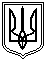 